Short Test 6cName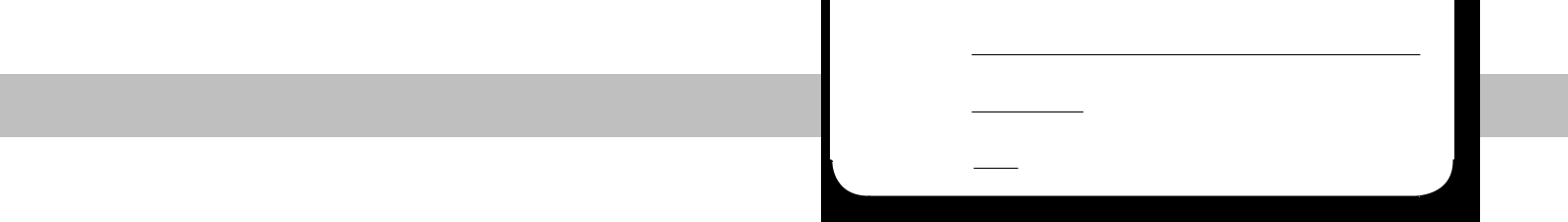 ClassDo każdego ze zdań 1–9 dobierz poprawną odpowiedź a lub b.1	How are you?	5	Why don’t we order a pizza?a  You are always tired.	a  No, we did not like pizzas.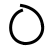 b  I am a bit tired.What happened to your old rollerblades?a  It was too small, so my brother has got it now.b  They were too small, so my brother has got them now.I never watch soap operas because they are boring.a  I agree.b  Never mind.How about going to the cinema at the weekend?a  That is a great idea. b  That was a great idea.b  I think it is a great idea.Did you watch the news? a  Of course I can.b  Of course I did.Can you come to my house to help me with my maths homework?a  Sure, what time? b  Never mind.Can I see your new bike? a  Of course you can. b  Of course I can.Why don’t we go shopping this afternoon? a  OK, but I must be home before 7 p.m.b  You like going shopping in the afternoon.Score: _ / 8Uzupełnij zdania 1–8 poprawnymi formami czasowników podanych w nawiasach. Uwaga! Wszystkie zdania dotyczą przeszłości.1	Amanda (be)	was	born in Madrid, Spain.(visit) _____ you ___________Disneyland last summer?My younger brother (act) ______ in the school play last month.When I was young, I (not, collect) ______ anything. Now I collect autographs.(have) _____ Walt Disney ___________ much money to start his business?Walt Disney (earn) ______ some money by selling his pictures.7	Anna (not, finish) ______ her ballet lesson an hour ago. She finished it 10	minutes ago.Our teacher (inform) ______ us about next week’s test.Score: _ / 7Score/ 15